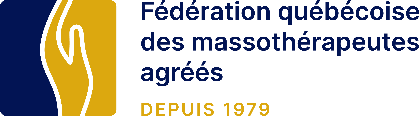 SERVICE DES PETITES ANNONCESFiche d’inscriptionLa Fédération québécoise des massothérapeutes (FQM) vous remercie de penser à ses membres afin de leur proposer votre offre. Des frais de 11,50 $ (10$ + taxes) sont exigés pour faire paraître votre annonce sur le site Internet de la FQM, dans la section réservée aux membres. Celle-ci sera affichée pendant deux (2) mois suivant la réception du paiement.S’il vous plaît, veuillez remplir ce formulaire en lettres carrées, ou enregistrez une copie du formulaire PDF sur votre ordinateur, remplissez les champs, sauvegardez les modifications et retournez-le en format PDF par courriel.** Vous pouvez désormais joindre des photos à vos petites annonces. Pour ce faire, vous n’avez qu’à les envoyer par courriel à administration@fqm.qc.ca avec le formulaire complété.Les personnes intéressées par votre annonce peuvent communiquer avec :Personne à contacter :	 	 par téléphone au numéro suivant :	 	par courriel à l’adresse suivante :	 	 par courrier à l’adresse suivante :	 	Le déclarant assure que les informations fournies sont exactes et conformes à nos règlements et que ces conditions seront celles en vigueur.Fait à	, le	/	/Ville	JJ	/    MM	/	AAAA	(Signature de la personne ressource)LOCAL A LOUER 	LOCAL À PARTAGER LOCAL A LOUER 	LOCAL À PARTAGER LOCAL A LOUER 	LOCAL À PARTAGER LOCAL A LOUER 	LOCAL À PARTAGER LOCAL A LOUER 	LOCAL À PARTAGER Disponibilité du local : Adresse du local :Disponibilité du local : Adresse du local :Disponibilité du local : Adresse du local :Disponibilité du local : Adresse du local :Ville :	Région :Ville :	Région :Ville :	Région :Montant du loyer :	Dimension du local* :Services inclus :Montant du loyer :	Dimension du local* :Services inclus :Montant du loyer :	Dimension du local* :Services inclus :Montant du loyer :	Dimension du local* :Services inclus :xMontant du loyer :	Dimension du local* :Services inclus :Montant du loyer :	Dimension du local* :Services inclus :Montant du loyer :	Dimension du local* :Services inclus :Montant du loyer :	Dimension du local* :Services inclus :* La FQM se réserve le droit de ne pas publier l’offre ci-dessus si celle-ci déroge à ses règlements (tenue de cabinet, tenue des dossiers, etc.) et à ses politiques internes stipulant que la superficie du local de pratique doit être au minimum de 90 pi carrés.* La FQM se réserve le droit de ne pas publier l’offre ci-dessus si celle-ci déroge à ses règlements (tenue de cabinet, tenue des dossiers, etc.) et à ses politiques internes stipulant que la superficie du local de pratique doit être au minimum de 90 pi carrés.* La FQM se réserve le droit de ne pas publier l’offre ci-dessus si celle-ci déroge à ses règlements (tenue de cabinet, tenue des dossiers, etc.) et à ses politiques internes stipulant que la superficie du local de pratique doit être au minimum de 90 pi carrés.* La FQM se réserve le droit de ne pas publier l’offre ci-dessus si celle-ci déroge à ses règlements (tenue de cabinet, tenue des dossiers, etc.) et à ses politiques internes stipulant que la superficie du local de pratique doit être au minimum de 90 pi carrés.* La FQM se réserve le droit de ne pas publier l’offre ci-dessus si celle-ci déroge à ses règlements (tenue de cabinet, tenue des dossiers, etc.) et à ses politiques internes stipulant que la superficie du local de pratique doit être au minimum de 90 pi carrés.MATÉRIEL À VENDRE 	MATÉRIEL DEMANDÉ MATÉRIEL À VENDRE 	MATÉRIEL DEMANDÉ MATÉRIEL À VENDRE 	MATÉRIEL DEMANDÉ MATÉRIEL À VENDRE 	MATÉRIEL DEMANDÉ Nom du fabricant :	Prix :Nom du fabricant :	Prix :Couleur :	Dimension :Description de l’article :Couleur :	Dimension :Description de l’article :Couleur :	Dimension :Description de l’article :Couleur :	Dimension :Description de l’article :Couleur :	Dimension :Description de l’article :Couleur :	Dimension :Description de l’article :BÉNÉVOLAT 	ÉCHANGE DE SERVICES 	OCCASION D’AFFAIRE 